MD-2012, CHIŞINĂU, STR. 31 AUGUST 1989, 78, TEL: 022 23-76-18 | FAX: 022 23-76-18, www.utm.mdCOMUNICARE ȘI SCRIERE ACADEMICĂDate despre disciplină/modulTimpul total estimatPrecondiţii de acces la disciplină/modulCondiţii de desfăşurare a procesului educaţional pentruCompetenţe specifice acumulateObiectivele disciplinei/modulului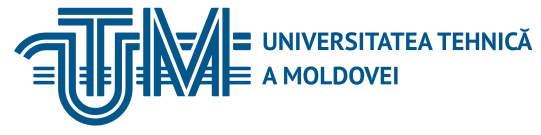 Conţinutul disciplinei/modululuiReferinţe bibliograficePrincipale		1. Dinu Vasile GHID DE BUNE PRACTICI PRIVIND ELABORAREA LUCRĂRILOR DE FINALIZARE A STUDIILOR DE LICENȚĂ ȘI MASTERAT. București, 2019GHID Elaborarea și susținerea proiectelr / tezelor de licență. UTM, 2019GHID pentru identificarea plagiatului în lucrările științifice. București, 2017GHID practic. Referințe bibliografice: norme și stiluri de citare. Chișinău, 2010.Gavrilescu Maria. Elaborarea, redactarea și susținerea lucrărilor științifice. Iași, 2011Lesenciuc Adrian Teorii ale comunicării. Brașov, 2017Radu Cristian Elaborarea lucrărilor științifice. Ghid. Cluj Napoca, 2019Radu Cristian Tehnici de persuasiune. Suport de curs. Cluj Napoca: Babeș-Bolyal, 2018Breton Philippe. Manipularea cuvântului, Iaşi, Institutul European, 2006. 10.Boutaud Jean. Comunicare, semiotică şi semne publicitare, Bucureşti, Tritonic, 2004Dinu Mihai. Comunicarea, Bucureşti, Ed. Ştiinţifică, 1997Ficeac Bogdan. Tehnici de manipulare, Bucureşti, Nemira, 2001Fiske John,– Introducere în ştiinţele comunicării. Iaşi:Polirom, 2003Florescu Vasile. Retorica şi neoretorica, Bucureşti: Editura Academiei, 1978Haines Ion. Introducere în teoria comunicării. Bucureşti: Ed. Fundaţiei “România de mâine”, 1998Ionescu-Ruxăndoiu L. Conversaţia : structuri şi strategii. Bucureşti: Albatros, 1995.Larson Charles. Persuasiunea. Receptare şi responsabilitate. Traducere de Odette Arhip. Iaşi: Polirom, 2003Viorelia LUNGU, Silvia GOLUBIȚCI, Laura BOBESCU Scientific research from the perspective of functional stylistics. Analele Universității din Craiova. Series PSYCHOLOGY - PEDAGOGY Year - XVIII, 2019, no. 40. p.71- 82 https://aucpp.ro/wp- content/uploads/2020/01/D_AUC_PP_no_40_F_Lungu_V_	Golubitci_S_	Bobescu_L_pp.-71- 82.pdfLungu V. Rolul comunicării în relaționarea interetnică. În: Materialele Conferinței Științifice Internaționale Ediția a IX-a Preocupări contemporane ale Științelor Socioumane. Chișinău, 6-7 decembrie, 2018 p.140- 149. ISBN 978-9975-3277-5-6.Lungu V. Tehnici de diminuare a agresivității la adolescenti. În: Materialele Conferinţei ştiinţifice internaționale din 26 octombrie 2018. FORMAREA INIȚIALĂ ȘI CONTINUĂ A PSIHOLOGILOR ÎN DOMENIUL PROTECȚIEI COPILULUI FAȚĂ DE VIOLENȚĂ.Chișinău, 2018 p.101 – 109; https://ibn.idsi.md/sites/default/files/imag_file/101-109_1.pdf 19.Lungu V. Rolul comunicării interculturale într-o societate europeană. În: Materialele conferinței științifice naționale cu participare internațională: Învățământ superior: Tradiții, Valori, Perspective din 27-28 septembrie 2019 Vol II Pedagogia Școlii Superioare și Psihopedagogie și DidacticaEvaluareFacultateaCalculatoare Informatică și MicroelectronicăCalculatoare Informatică și MicroelectronicăCalculatoare Informatică și MicroelectronicăCalculatoare Informatică și MicroelectronicăCalculatoare Informatică și MicroelectronicăDepartamentulȘtiințe Socio UmaneȘtiințe Socio UmaneȘtiințe Socio UmaneȘtiințe Socio UmaneȘtiințe Socio UmaneCiclul de studiiI, Studii superioare de licențăI, Studii superioare de licențăI, Studii superioare de licențăI, Studii superioare de licențăI, Studii superioare de licențăProgramul de studiu0612.3 Ştiinţa Datelor 0612.3 Ştiinţa Datelor 0612.3 Ştiinţa Datelor 0612.3 Ştiinţa Datelor 0612.3 Ştiinţa Datelor Anul de studiuSemestrulTip de evaluareCategoria formativăCategoria de opţionalitateCredite ECTSIIIEG.O.002Unitate de curs deorientare socio- umanistică3Total ore în planul de învăţământDin careDin careDin careDin careDin careTotal ore în planul de învăţământOre auditorialeOre auditorialeLucrul individualLucrul individualLucrul individualTotal ore în planul de învăţământCursLaborator/SeminarProiect de anStudiul materialului teoreticPregătire aplicaţiiÎnvățământ cu frecvențăÎnvățământ cu frecvențăÎnvățământ cu frecvențăÎnvățământ cu frecvențăÎnvățământ cu frecvențăÎnvățământ cu frecvență90301545Conform planului de învăţământCursul de Comunicare și scriere academică nu prevede precondiții de accesConform competenţelorComunicare în limba română/rusăCursProiector, calculatorLaborator/SeminarMateriale ajutătoare, fișe, studii de cazCompetenţe profesionale-Competenţe transversaleCursul prevede formarea următoarelor competenţe transversale:CT1. Aplicarea valorilor şi eticii profesiei şi executarea responsabilă a sarcinilor profesionale, în condiţii de autonomie restrânsă şi asistenţă calificată. Promovarea raţionamentului logic, convergent şi divergent, a aplicabilităţii practice, a evaluării şi autoevaluării în luarea deciziilor.CT2. Realizarea activităţilor şi exercitarea rolurilor specifice muncii în echipă pe diferite paliere ierarhice. Promovarea spiritului de iniţiativă, dialogului, cooperării, atitudinii pozitive şi respectului faţă de ceilalţi, diversităţii şi multiculturalităţii şi îmbunătăţirea continuă a propriei activităţi.CT3. Autoevaluarea obiectivă a nevoii de formare profesională continuă în scopul inserţiei pe piaţa muncii şi al adaptării la dinamica cerinţelor acesteia şi pentru dezvoltarea personală şi profesională. Utilizarea eficientă a abilităţilor lingvistice şi a cunoştinţelor detehnologia informaţiei şi a comunicării.Obiectivul generalCizelarea abilităților de comunicare eficientă, asertivă și persuasivă, la nivel interpersonal și de grup, și familiarizarea studenților cu normele, regulile, standardele și principiileelaborării unei lucrări academice.Obiectivele specifice1. La nivel de cunoaştere şi înţelegere:Cunoașterea particularităților de conținut şi de strategie proprii comunicării intra și interpersonalităţii ca mod de interacțiune în viața socială/organizațională;Înţelegerea diferențelor care apar în utilizarea regulilor ce guvernează comunicare, în funcţie de rol, context şi scopul acesteia;Identificarea profilului multidimensional coerent al ansamblului personalităţii retorică și persuasiune;Cunoașterea conceptelor şi a strategiei de construcţie a mesajului care stau la baza comunicării publice;Înţelegerea modului în care cuvintele determină, atât particularităţile constructive ale personalității, cât şi calitățile interne şi predictive a personalității.2. La nivel de aplicare:Analiza mesajului din perspectiva mod de influență și manipulare intercalat cu argumentarea;Sesizarea componentelor structurate ale argumentașiei aplicate în practică;Determinarea punctelor forte şi punctelor slabe ale prezentării lucrării științifice în public.3. La nivel de integrare:Elaborarea unei critici constructive la diferite încălcări ale regulamentelor organizației;Inițierea dezbaterii publice cu utilizarea prezentărilor ( Power Point etc) argumentării ca element fundamental al comunicării;Întocmirea unui raport, dare de seamă, CV, scrisoare de motivare, cerere, carte de vizită, invitație la conferință etc.;Formularea conținutului științific în proiect de an, referat;Estimarea activității de cercetare prin analiza condițiilor de originalitate a rezultatelor cercetării științifice și respectarea premiselor etice, principiile scrierii academice;Elaborarea unui articol științific cu tema din domeniul profesional.Tematica activităţilor didacticeTematica activităţilor didacticeNumărul de oreTematica activităţilor didacticeTematica activităţilor didacticeÎnvățământ cufrecvențăTematica cursurilorTematica cursurilorTematica cursurilor1Comunicarea -paradigmă structural - expresivă a ființei umane42Abordarea sistemică a comunicării43Paradigma formal -tranzacțională și relațional sistemică a comunicării44Dimensiunea persuasivă a comunicării45Scrierea academică. Structura conceptuală a textului științific26Etapele de elaborare a lucrării științifice47Conceperea și elaborarea lucrărilor științifice68Integritatea scrierii academice2Total curs:Total curs:30Tematica seminarelorTematica seminarelorTematica seminarelor1Comunicarea -paradigmă structural - expresivă a ființei umane22Abordarea sistemică a comunicării23Dimensiunea persuasivă a comunicării44Scrierea academică. Structura conceptuală a textului științific25Conceperea și elaborarea lucrărilor științifice5Total lucrări practice/seminare:Total lucrări practice/seminare:15Învățământului Primar și Preșcolar. Chișinău, 2019. p.50-5520.Marga Andrei. Raţionalitate, comunicare, argumentare. Cluj-Napoca,1991 21.McQuail Denis. Comunicarea. Iaşi: Institutul European, 1999.22.Taylor & Francis Journals Standard Reference Style Guide: American Psychological Association. Seventh Edition (APA)SuplimentareMucchielli Alex. Arta de a influenţa. Polirom: Iaşi, 2002O’Sullivan. Tim et allii. Concepte fundamentale din ştiinţele comunicării şi studiile culturale. Iaşi, 2001	Pârvu Ilie. Filozofia comunicării. Bucureşti: Ed. Facultăţii de Comunicare sș Relaţii Publice “David Ogilvy”, 2000Reboul Anne şi Moeschler, Jacques. Pragmatica azi. Cluj, 2001Rybacki Karyn; Rybacki Donald. Introducere în arta argumentării. Iaşi, 2004Sălăvăstru Constantin. Discursul puterii. Iaşi: Institutul European, 1999Slama-Cazacu Tatiana. Stratageme comunicaţionale şi manipularea. Iaşi: Polirom, 2000.Vlad Carmen. Sensul- dimensiune esenţială a textului. Cluj-Napoca: Dacia, 1994.PeriodicăPeriodicăCurentăStudiu individualProiect/tezăExamenEP 1EP 2CurentăStudiu individualProiect/tezăExamenÎnvăţământ cu frecvenţăÎnvăţământ cu frecvenţăÎnvăţământ cu frecvenţăÎnvăţământ cu frecvenţăÎnvăţământ cu frecvenţăÎnvăţământ cu frecvenţă15%15%15%15%40%Standard minim de performanţă:Prezenţa şi activitatea la prelegeri, seminare;Obţinerea notei trecătoare de „5” la fiecare evaluare curentă şi activitate individuală;Examen: însușirea principiilor comunicării asertive, argumentative și exprimarea clară și coerentă a ideilor în dependență de stilul de comunicare solicitatStandard minim de performanţă:Prezenţa şi activitatea la prelegeri, seminare;Obţinerea notei trecătoare de „5” la fiecare evaluare curentă şi activitate individuală;Examen: însușirea principiilor comunicării asertive, argumentative și exprimarea clară și coerentă a ideilor în dependență de stilul de comunicare solicitatStandard minim de performanţă:Prezenţa şi activitatea la prelegeri, seminare;Obţinerea notei trecătoare de „5” la fiecare evaluare curentă şi activitate individuală;Examen: însușirea principiilor comunicării asertive, argumentative și exprimarea clară și coerentă a ideilor în dependență de stilul de comunicare solicitatStandard minim de performanţă:Prezenţa şi activitatea la prelegeri, seminare;Obţinerea notei trecătoare de „5” la fiecare evaluare curentă şi activitate individuală;Examen: însușirea principiilor comunicării asertive, argumentative și exprimarea clară și coerentă a ideilor în dependență de stilul de comunicare solicitatStandard minim de performanţă:Prezenţa şi activitatea la prelegeri, seminare;Obţinerea notei trecătoare de „5” la fiecare evaluare curentă şi activitate individuală;Examen: însușirea principiilor comunicării asertive, argumentative și exprimarea clară și coerentă a ideilor în dependență de stilul de comunicare solicitatStandard minim de performanţă:Prezenţa şi activitatea la prelegeri, seminare;Obţinerea notei trecătoare de „5” la fiecare evaluare curentă şi activitate individuală;Examen: însușirea principiilor comunicării asertive, argumentative și exprimarea clară și coerentă a ideilor în dependență de stilul de comunicare solicitat